      Классный час в 8 В классе прошел в школьной библиотеке. Ребята читали стихи о войне, отрывки из книг, делились впечатлениями о посещении музея Боевой Славы ,   познакомились с биографиями наших земляков, именами которых названы улицы Иркутска: Пискунов Б.А.,Богданов А.С., Белобородов А.П.  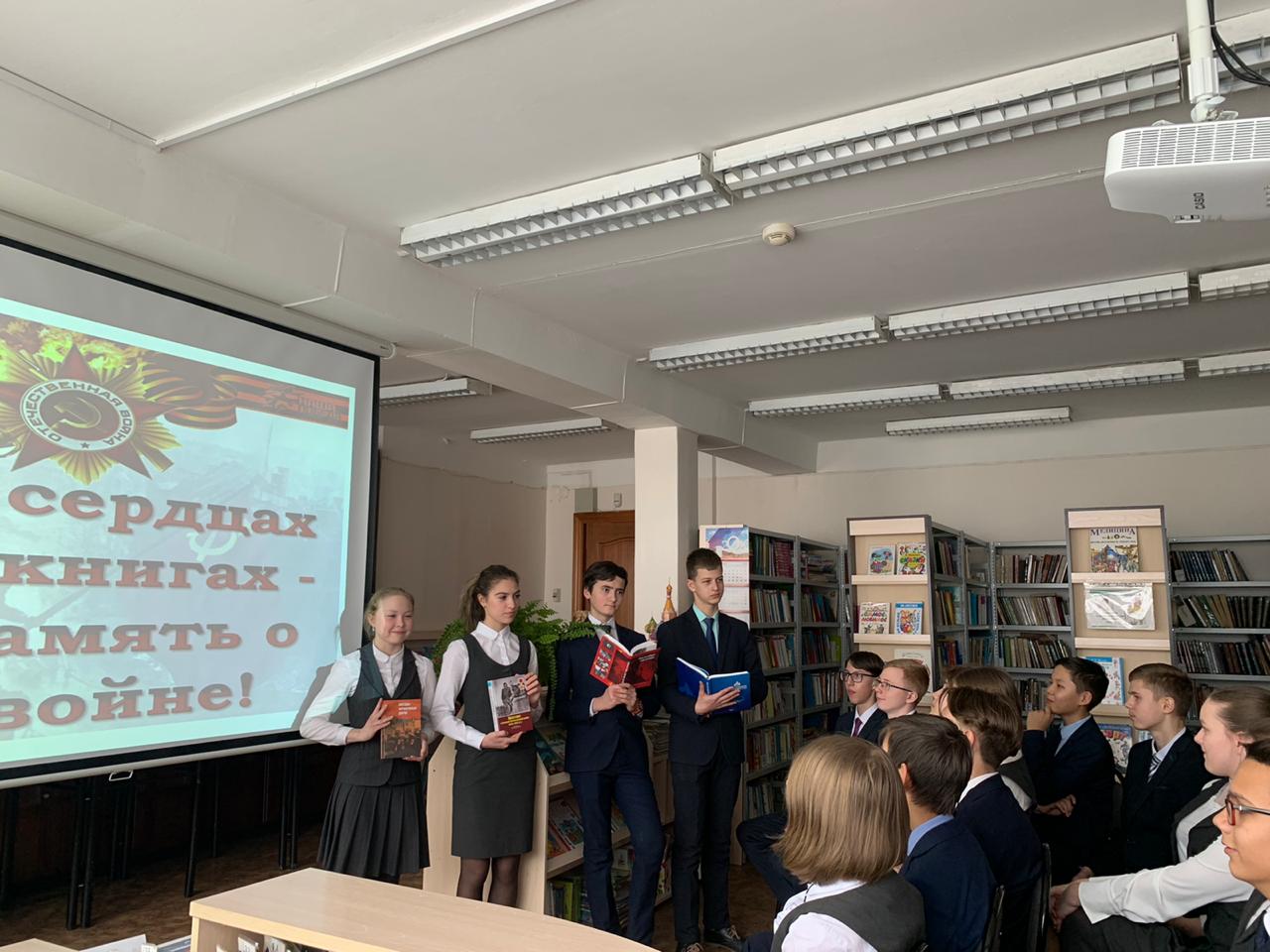 